Die Veranstaltungen der Kolpingfamilie sind für alle offen.Sie beginnen, wenn nicht anders angegeben, um 19:30 Uhr im Alfred-Delp-Haus, Eichenweg,der katholischen Pfarrei „Zum Hl. Kreuz“.Programmänderungen sind möglich und werden in den Gottesdiensten und dem wöchentlichen Pfarrprogramm der Gemeinde (Gemeindebrief) jeweils ausgewiesen.Präses:  Pfarrer	Pater Francis Parakkal CMI		(06102) 32 64 00,	Fax	32 02 73		e-mail:	Francis.Parakkal@t-online.de	Vorsitzender:			(06102) 32 96 02	Fax 	37 78 31		e-mail:	w.schulte-sasse@t-online.deStv. Vorsitzender:			(06102) 69 35				e-mail: 	hh.winterer@t-online.deKassierer:	Gabriele Weiß		(06102) 3 69 90 11	Fax			e-mail:	gabi-gerd-weiß@web.deSchriftführer:			(06102) 3 49 86		e-mail: 	g.u.a.koch@t-online.deBeisitzer:	Monika Eichhorn		(06102) 3 45 67		e-mail: 		Susanne Steffens		(06102) 73 38 84		e-mail: 	susanne.steffens@t-online.de	Gerhard Weiß		(06102) 36 99 0 11			e-mail: 	gabi-gerd-weiss@web.deBankverbindung:Volksbank Dreieich eG,   Konto-Nr.: 5 3125 82,  BLZ 5059 2200IBAN: DE93 5059 2200 0005 3125 82
BIC:   GENODE51DRE
Anschrift:Kolpingfamilie Neu-Isenburg “Zum Heiligen Kreuz“Pappelweg 29, 63263 Neu-IsenburgW. Schulte-Sasse, Pappelweg 54, 63263 Neu-IsenburgAnschrift der Kolpingsfamilie Hl. Kreuz im Internet:https://www.kolping.hk-ni.de    oder:vor-ort.kolping.de/kolpingsfamilie-neu-isenburg-hl-kreuz/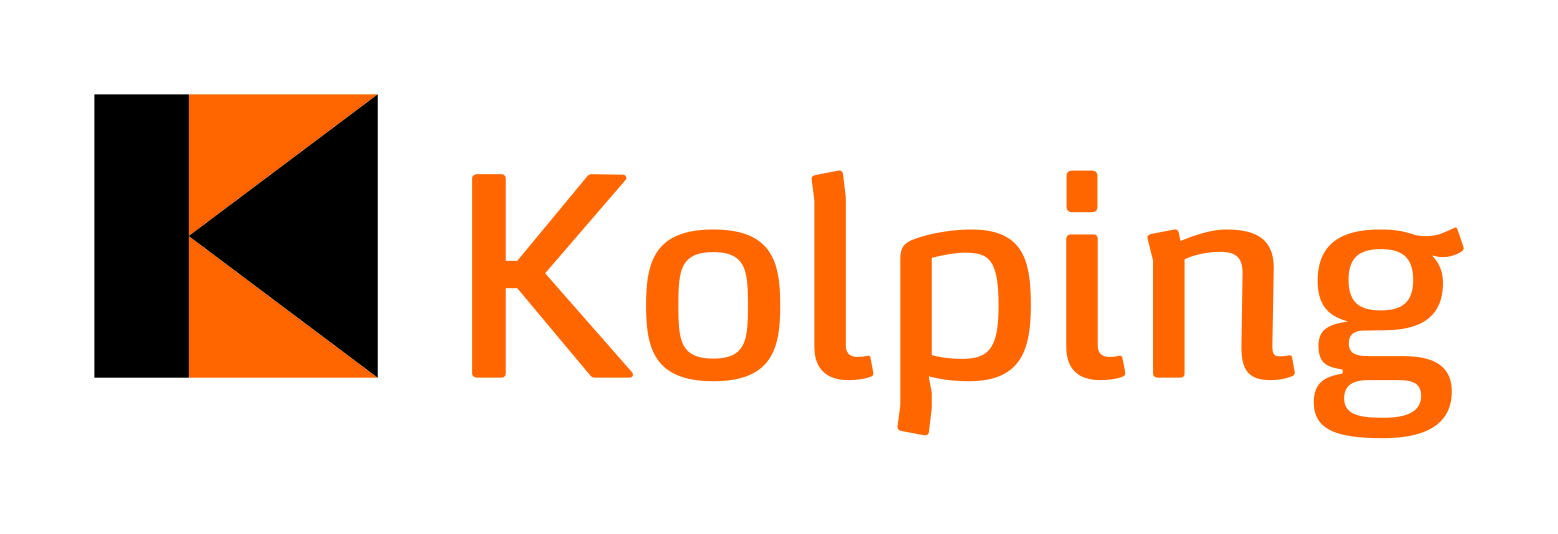 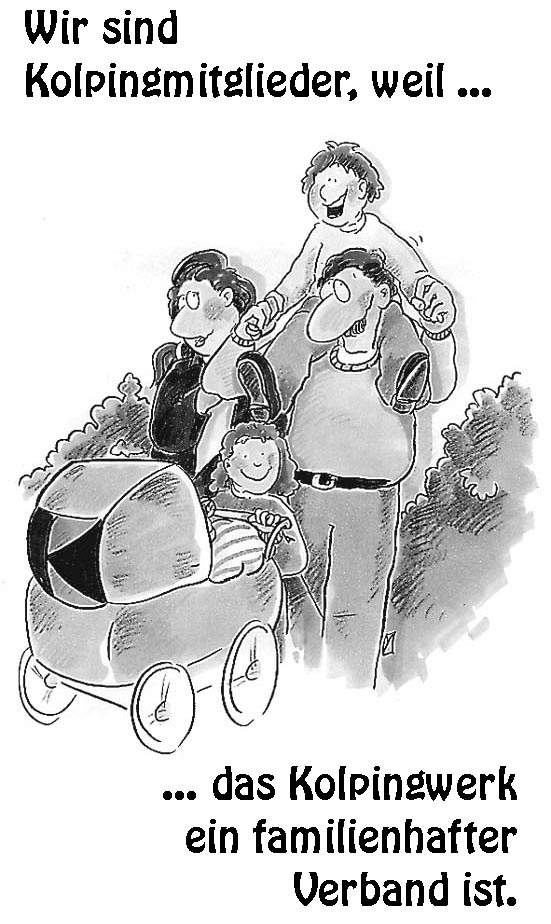 